Allegato 1Scambi professionali Italia Franciaa.s. 2016/2017Modello di candidatura(si prega di non modificare il formato)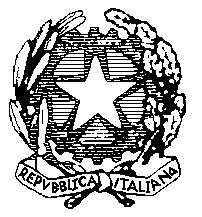 Ministero dell’Istruzione, dell’Università e della RicercaDipartimento per il sistema educativo di istruzione e formazioneDirezione generale per gli ordinamenti scolastici e la valutazione del sistema nazionale di istruzioneUff. VIII -  Internazionalizzazione del sistema educativo di istruzione e formazionedati personalinomecognomedata di nascitatelefonoemaildocente didati sede di servizio denominazioneindirizzotelefono faxemaildirigente scolasticoLivello di conoscenza della lingua francese(secondo il QCER)Attività di formazione in ambito CLIL/EMILEIn caso positivo specificare il tipo di formazione e l'Ente eroganteEsperienza in iniziative di CLIL/EMILESpecificare anche il proprio ruolo nelle iniziative CLIL/EMILE eventualmente attivate presso la propria sede di servizioProgetto didattico propostoMotivazioniEventuali altre informazioni